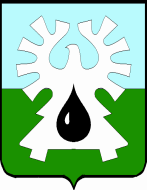 МУНИЦИПАЛЬНОЕ ОБРАЗОВАНИЕ ГОРОД УРАЙХАНТЫ-МАНСИЙСКИЙ АВТОНОМНЫЙ ОКРУГ - ЮГРАДУМА ГОРОДА УРАЙРЕШЕНИЕот  28 апреля 2016                                                                                         №21Об отчете  о деятельности Контрольно-счетной палаты города Урай за 2015 годЗаслушав отчет о деятельности  Контрольно-счетной палаты города Урай за 2015 год, в соответствии с порядком  и сроками предоставления, утверждения и опубликования отчетов органов местного самоуправления города Урай, определенных решением Думы города Урай от 27.10.2011 № 82, Дума города Урай решила: 1. Утвердить отчет о деятельности Контрольно-счетной палаты города Урай за 2015 год согласно приложению.2. Разместить утвержденный настоящим решением отчет на официальном сайте администрации города Урай в сети «Интернет», информацию об отчете опубликовать в газете «Знамя».Председатель Думы города Урай                                      Г.П. Александрова